FibromyalgiaCategory 2: Fibromyalgia makes you feel tired and causes muscle pain and "tender points." Tender points are places on the neck, shoulders, back, hips, arms or legs that hurt when touched. People with fibromyalgia may have other symptoms, such as trouble sleeping, morning stiffness, headaches, and problems with thinking and memory, sometimes called "fibro fog."

No one knows what causes fibromyalgia. Anyone can get it, but it is most common in middle-aged women. People with rheumatoid arthritis and other autoimmune diseases are particularly likely to develop fibromyalgia. There is no cure for fibromyalgia, but medicines can help you manage your symptoms. Getting enough sleep and exercising may also help.
- National Institutes of Health (NIH)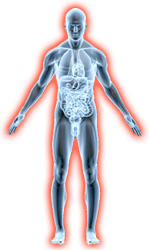 